Brachial plexusEither individually, or in pairs, model the brachial plexus in pipe cleaners.  Use the diagrams to help you.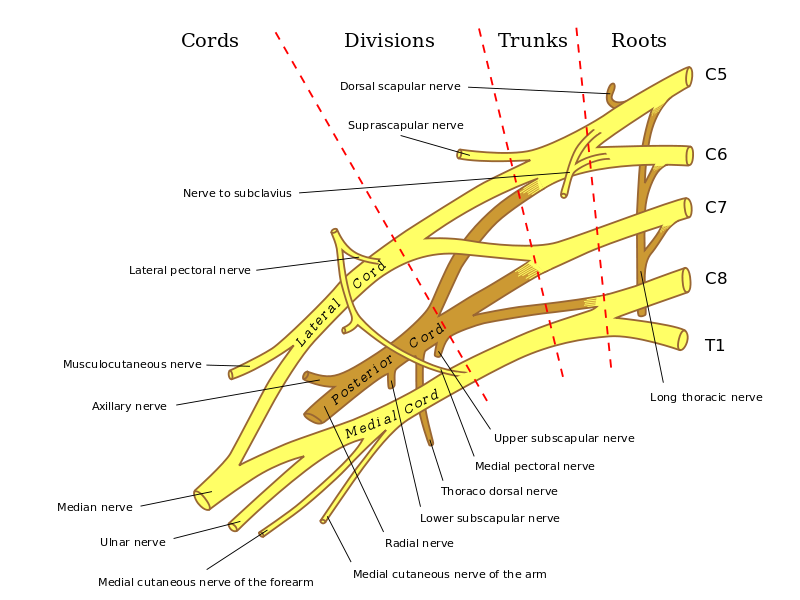 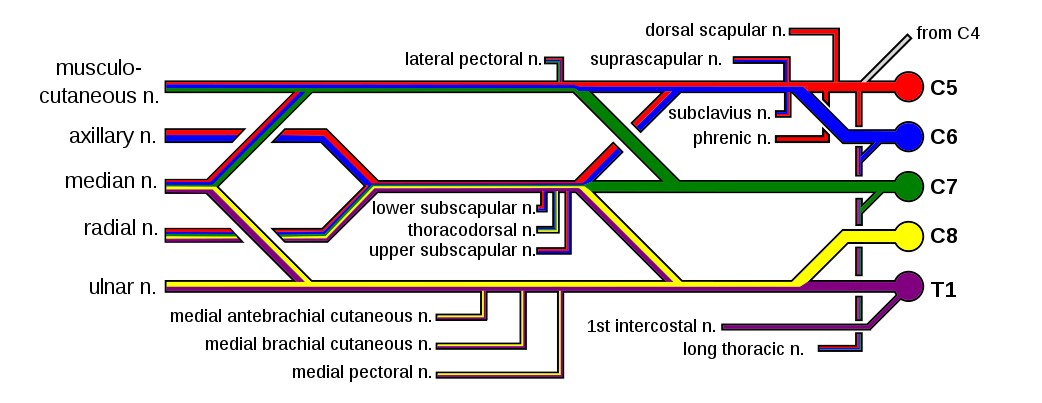 